Unit 2: Does science tell the truth?	
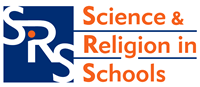 Lesson 2: Pupil WorksheetDoes ONLY Science tell the truth?Read these statements together:1.  	Pushes and pulls are forces2. 	Joe, who likes sliding on ice, is in hospital with a broken leg.3. 	Lucy is quite sure that when you die you stay dead, but Jemma is quite sure that when you die you go to a different kind of life – and I’m not sure about either!4.	Humans, bats and tortoises are all vertebrates.5.	Plants need light to grow.6.	It is wrong to test cosmetics and shampoos on animals.7. 	‘I love you,’ said Joanna to her cheeky baby brother.8. 	A unicorn is a flying horse with a horn in its forehead.Now answer the follow questions in your bookWhich 3 statements are scientific?	Write their numbers here	____	____	____Which statement is just a statement of fact (about something that has happened)?	Write its number here	____Which statement is expressing an opinion?	Write its number here	____Which statement is about belief?	Write its number here	____Which statement is about a figure from mythology?	Write its number here	____Which expresses an emotion?	Write its number here	____Does statement number 6 have anything to do with science? In what ways?Some people say that only science can tell us the truth about the world. They say if you can’t prove something is true, then it is meaningless. But – by saying this – they are saying what they believe – which can’t be proved by science!